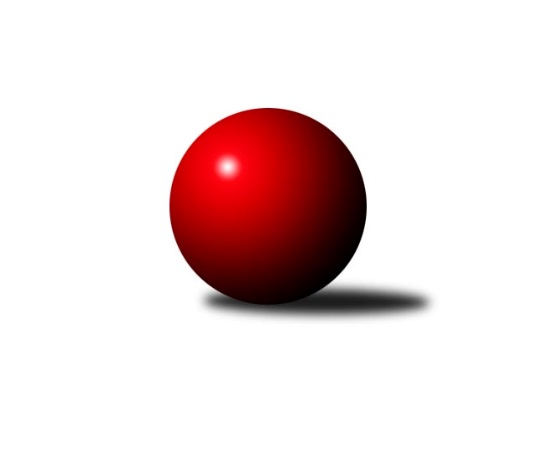 Č.22Ročník 2013/2014	12.4.2014Nejlepšího výkonu v tomto kole: 3275 dosáhlo družstvo: TJ Tatran Litovel ˝A˝3. KLM C  2013/2014Výsledky 22. kolaSouhrnný přehled výsledků:HKK Olomouc ˝B˝	- TJ Tatran Litovel ˝A˝	2:6	3244:3275	9.5:14.5	12.4.KK Zábřeh ˝B˝	- KK Šumperk˝A˝	6:2	3258:3130	15.5:8.5	12.4.SKK Ostrava ˝A˝	- TJ Sokol Bohumín ˝A˝	6.5:1.5	2980:2899	14.0:10.0	12.4.SK Camo Slavičín ˝A˝	- TJ Sokol Michálkovice ˝A˝	2:6	3123:3152	11.5:12.5	12.4.Sokol Přemyslovice˝A˝	- TJ Spartak Přerov ˝B˝	7:1	3164:3088	13.5:10.5	12.4.TJ Unie Hlubina ˝A˝	- TJ  Krnov ˝A˝	5:3	3145:2959	15.5:8.5	12.4.Tabulka družstev:	1.	Sokol Přemyslovice˝A˝	22	15	1	6	104.0 : 72.0 	274.0 : 254.0 	 3151	31	2.	SKK Ostrava ˝A˝	22	12	1	9	97.5 : 78.5 	277.5 : 250.5 	 3110	25	3.	TJ Unie Hlubina ˝A˝	22	12	1	9	97.0 : 79.0 	272.0 : 256.0 	 3123	25	4.	TJ Spartak Přerov ˝B˝	22	12	0	10	93.0 : 83.0 	270.0 : 258.0 	 3068	24	5.	HKK Olomouc ˝B˝	22	12	0	10	90.0 : 86.0 	258.0 : 270.0 	 3112	24	6.	KK Zábřeh ˝B˝	22	11	1	10	92.5 : 83.5 	270.0 : 258.0 	 3145	23	7.	TJ Sokol Bohumín ˝A˝	22	11	1	10	92.5 : 83.5 	267.0 : 261.0 	 3109	23	8.	KK Šumperk˝A˝	22	10	1	11	81.0 : 95.0 	262.5 : 265.5 	 3093	21	9.	SK Camo Slavičín ˝A˝	22	9	2	11	84.0 : 92.0 	267.5 : 260.5 	 3145	20	10.	TJ Tatran Litovel ˝A˝	22	8	2	12	83.0 : 93.0 	267.0 : 261.0 	 3145	18	11.	TJ  Krnov ˝A˝	22	7	1	14	77.0 : 99.0 	247.0 : 281.0 	 3093	15	12.	TJ Sokol Michálkovice ˝A˝	22	7	1	14	64.5 : 111.5 	235.5 : 292.5 	 3075	15Podrobné výsledky kola:	 HKK Olomouc ˝B˝	3244	2:6	3275	TJ Tatran Litovel ˝A˝	Miroslav Dokoupil	132 	 130 	 132 	140	534 	 4:0 	 497 	 126	112 	 129	130	Jiří Čamek *1	Břetislav Sobota	128 	 130 	 130 	137	525 	 0:4 	 559 	 139	132 	 141	147	Jakub Mokoš	Kamil Bartoš	157 	 147 	 132 	150	586 	 1:3 	 601 	 133	154 	 157	157	Kamil Axman	Josef Krajzinger	139 	 113 	 136 	124	512 	 1:3 	 533 	 113	136 	 149	135	Jiří Fiala	Leopold Jašek	144 	 125 	 124 	151	544 	 1:3 	 555 	 146	134 	 137	138	František Baleka	Milan Sekanina	124 	 140 	 139 	140	543 	 2.5:1.5 	 530 	 126	135 	 139	130	Miroslav Talášekrozhodčí: střídání: *1 od 61. hodu David ČulíkNejlepší výkon utkání: 601 - Kamil Axman	 KK Zábřeh ˝B˝	3258	6:2	3130	KK Šumperk˝A˝	Jan Körner	124 	 149 	 143 	134	550 	 2.5:1.5 	 539 	 134	132 	 143	130	Miroslav Smrčka	Michal Albrecht	135 	 136 	 144 	151	566 	 4:0 	 514 	 131	129 	 127	127	Pavel Heinisch	Václav Švub	140 	 125 	 114 	131	510 	 1:3 	 532 	 129	143 	 117	143	Jaromír Rabenseifner	Tomáš Dražil	165 	 127 	 152 	131	575 	 4:0 	 475 	 116	123 	 114	122	Martin Mikulič	Josef Karafiát	135 	 128 	 127 	145	535 	 2:2 	 529 	 137	124 	 148	120	Jaroslav Sedlář	Milan Šula	149 	 113 	 139 	121	522 	 2:2 	 541 	 133	130 	 124	154	Jaroslav Vymazalrozhodčí: Nejlepší výkon utkání: 575 - Tomáš Dražil	 SKK Ostrava ˝A˝	2980	6.5:1.5	2899	TJ Sokol Bohumín ˝A˝	Dominik Böhm	114 	 145 	 128 	113	500 	 3:1 	 486 	 117	137 	 124	108	Fridrich Péli	Petr Holas	119 	 117 	 127 	129	492 	 3:1 	 461 	 111	115 	 99	136	Jozef Kuzma	Radek Foltýn	121 	 120 	 107 	125	473 	 1:3 	 495 	 134	132 	 119	110	Petr Kuttler	Jiří Trnka	115 	 141 	 129 	133	518 	 3:1 	 496 	 129	127 	 125	115	Aleš Kohutek	Vladimír Korta	109 	 122 	 118 	138	487 	 2:2 	 487 	 126	133 	 112	116	Pavel Niesyt	Miroslav Pytel	136 	 107 	 131 	136	510 	 2:2 	 474 	 119	120 	 96	139	Štefan Dendisrozhodčí: Nejlepší výkon utkání: 518 - Jiří Trnka	 SK Camo Slavičín ˝A˝	3123	2:6	3152	TJ Sokol Michálkovice ˝A˝	Jiří Zimek	126 	 134 	 127 	122	509 	 1:3 	 531 	 144	125 	 132	130	Josef Linhart	Pavel Sláma	124 	 122 	 137 	127	510 	 2:2 	 524 	 140	120 	 143	121	Petr Řepecký	Karel Ivaniš	142 	 130 	 130 	126	528 	 3:1 	 516 	 136	121 	 127	132	Petr Jurášek	Jakub Pekárek	120 	 126 	 144 	131	521 	 1:3 	 521 	 129	132 	 124	136	Josef Jurášek	Petr Bařinka	133 	 121 	 140 	121	515 	 2:2 	 525 	 127	129 	 123	146	Václav Hrejzek	Libor Pekárek ml.	140 	 131 	 136 	133	540 	 2.5:1.5 	 535 	 138	134 	 130	133	Josef Linhartrozhodčí: Nejlepší výkon utkání: 540 - Libor Pekárek ml.	 Sokol Přemyslovice˝A˝	3164	7:1	3088	TJ Spartak Přerov ˝B˝	Jiří Zezulka st.	106 	 144 	 146 	137	533 	 3:1 	 497 	 132	112 	 128	125	Vojtěch Venclík	Milan Zezulka	131 	 137 	 143 	137	548 	 3:1 	 540 	 116	133 	 142	149	Jiří Divila st.	Michal Kolář	141 	 146 	 111 	125	523 	 2:2 	 518 	 130	150 	 126	112	Petr Vácha	Zdeněk Peč	156 	 106 	 122 	132	516 	 2:2 	 490 	 136	113 	 123	118	Jiří Hradílek	Radek Grulich	112 	 127 	 122 	118	479 	 0.5:3.5 	 546 	 149	140 	 122	135	Vladimír Mánek	Eduard Tomek	120 	 150 	 143 	152	565 	 3:1 	 497 	 137	133 	 122	105	Stanislav Beňa st. *1rozhodčí: střídání: *1 od 1. hodu Stanislav Beňa ml. ml.Nejlepší výkon utkání: 565 - Eduard Tomek	 TJ Unie Hlubina ˝A˝	3145	5:3	2959	TJ  Krnov ˝A˝	Petr Chodura	134 	 143 	 126 	134	537 	 4:0 	 474 	 130	112 	 123	109	Bedřich Pluhař	Michal Hejtmánek	131 	 121 	 114 	132	498 	 2:2 	 501 	 123	132 	 127	119	Martin Weiss	Michal Zatyko	131 	 130 	 131 	111	503 	 2:2 	 504 	 115	136 	 147	106	Jaroslav Lakomý	Jaroslav Klekner	134 	 122 	 124 	131	511 	 1.5:2.5 	 511 	 130	124 	 126	131	Vlastimil Kotrla	Vladimír Konečný	142 	 139 	 157 	131	569 	 3:1 	 477 	 100	141 	 121	115	Martin Koraba	František Oliva	134 	 132 	 138 	123	527 	 3:1 	 492 	 121	126 	 116	129	Jaromír Martiníkrozhodčí: Nejlepší výkon utkání: 569 - Vladimír KonečnýPořadí jednotlivců:	jméno hráče	družstvo	celkem	plné	dorážka	chyby	poměr kuž.	Maximum	1.	Kamil Axman 	TJ Tatran Litovel ˝A˝	548.64	361.1	187.5	4.2	8/9	(601)	2.	Michal Albrecht 	KK Zábřeh ˝B˝	545.09	362.8	182.3	4.5	9/9	(591)	3.	Jaroslav Sedlář 	KK Šumperk˝A˝	539.62	362.1	177.5	4.1	9/9	(573)	4.	Milan Kanda 	TJ Spartak Přerov ˝B˝	539.39	348.2	191.2	2.6	6/9	(598)	5.	Jiří Trnka 	SKK Ostrava ˝A˝	537.57	353.2	184.4	2.4	9/9	(587)	6.	Marek Veselý 	TJ  Krnov ˝A˝	537.48	354.6	182.9	3.2	6/9	(585)	7.	Kamil Bartoš 	HKK Olomouc ˝B˝	534.56	346.1	188.5	3.0	8/9	(589)	8.	Jiří Čamek 	TJ Tatran Litovel ˝A˝	534.35	365.7	168.7	4.7	8/9	(564)	9.	Jiří Zezulka st. 	Sokol Přemyslovice˝A˝	534.19	358.1	176.1	4.1	9/9	(592)	10.	Eduard Tomek 	Sokol Přemyslovice˝A˝	534.08	357.0	177.1	4.2	9/9	(567)	11.	Karel Ivaniš 	SK Camo Slavičín ˝A˝	533.58	358.3	175.3	4.6	8/9	(580)	12.	Jakub Pekárek 	SK Camo Slavičín ˝A˝	533.47	361.8	171.7	4.7	7/9	(573)	13.	Josef Linhart 	TJ Sokol Michálkovice ˝A˝	532.00	360.0	172.0	3.7	7/9	(547)	14.	Michal Hejtmánek 	TJ Unie Hlubina ˝A˝	531.51	356.3	175.2	3.8	9/9	(574)	15.	Dominik Böhm 	SKK Ostrava ˝A˝	529.63	353.3	176.4	5.5	6/9	(553)	16.	Milan Šula 	KK Zábřeh ˝B˝	529.32	363.6	165.7	5.3	9/9	(573)	17.	Josef Karafiát 	KK Zábřeh ˝B˝	529.04	362.8	166.2	6.1	8/9	(582)	18.	František Oliva 	TJ Unie Hlubina ˝A˝	528.61	355.4	173.2	4.4	9/9	(579)	19.	Petr Holas 	SKK Ostrava ˝A˝	528.46	351.6	176.9	5.7	9/9	(551)	20.	Vladimír Konečný 	TJ Unie Hlubina ˝A˝	527.81	352.6	175.2	3.8	8/9	(569)	21.	Stanislav Beňa  st.	TJ Spartak Přerov ˝B˝	527.45	354.3	173.2	5.7	6/9	(581)	22.	Milan Sekanina 	HKK Olomouc ˝B˝	527.43	355.6	171.8	4.7	9/9	(567)	23.	Vlastimil Kotrla 	TJ  Krnov ˝A˝	527.13	353.1	174.0	5.4	9/9	(573)	24.	Pavel Sláma 	SK Camo Slavičín ˝A˝	526.60	355.9	170.7	5.6	9/9	(566)	25.	Miroslav Smrčka 	KK Šumperk˝A˝	526.33	356.9	169.4	5.2	9/9	(590)	26.	Štefan Dendis 	TJ Sokol Bohumín ˝A˝	526.28	357.4	168.9	6.6	9/9	(571)	27.	Petr Kuttler 	TJ Sokol Bohumín ˝A˝	526.17	349.4	176.8	5.4	9/9	(563)	28.	Vladimír Mánek 	TJ Spartak Přerov ˝B˝	525.81	345.3	180.5	4.5	8/9	(596)	29.	Bedřich Pluhař 	TJ  Krnov ˝A˝	525.53	354.0	171.6	5.1	9/9	(587)	30.	Václav Švub 	KK Zábřeh ˝B˝	524.94	354.9	170.0	5.3	9/9	(575)	31.	Jaromír Rabenseifner 	KK Šumperk˝A˝	524.51	356.7	167.8	6.3	8/9	(572)	32.	Fridrich Péli 	TJ Sokol Bohumín ˝A˝	524.49	355.1	169.4	5.1	9/9	(567)	33.	Jiří Zimek 	SK Camo Slavičín ˝A˝	524.30	361.8	162.5	8.1	8/9	(554)	34.	David Janušík 	TJ Spartak Přerov ˝B˝	523.95	355.0	168.9	6.0	9/9	(571)	35.	Milan Zezulka 	Sokol Přemyslovice˝A˝	523.94	352.6	171.4	5.8	9/9	(569)	36.	Pavel Niesyt 	TJ Sokol Bohumín ˝A˝	523.78	354.4	169.4	6.3	6/9	(566)	37.	Jakub Mokoš 	TJ Tatran Litovel ˝A˝	523.65	353.8	169.9	4.2	8/9	(559)	38.	Vojtěch Jurníček 	Sokol Přemyslovice˝A˝	523.09	357.6	165.5	6.6	9/9	(577)	39.	Jaroslav Vymazal 	KK Šumperk˝A˝	521.54	351.2	170.4	4.4	7/9	(585)	40.	Libor Pekárek ml. 	SK Camo Slavičín ˝A˝	521.39	348.8	172.6	4.5	9/9	(554)	41.	Jiří Divila st. 	TJ Spartak Přerov ˝B˝	520.94	359.4	161.6	6.0	8/9	(546)	42.	Radek Grulich 	Sokol Přemyslovice˝A˝	520.73	349.1	171.6	4.8	9/9	(563)	43.	Leopold Jašek 	HKK Olomouc ˝B˝	520.60	353.4	167.2	6.8	8/9	(567)	44.	Aleš Kohutek 	TJ Sokol Bohumín ˝A˝	519.93	352.1	167.8	4.8	8/9	(562)	45.	Michal Zatyko 	TJ Unie Hlubina ˝A˝	519.07	359.8	159.3	6.5	9/9	(546)	46.	Jiří Fiala 	TJ Tatran Litovel ˝A˝	518.98	353.2	165.8	8.0	9/9	(573)	47.	Petr Vácha 	TJ Spartak Přerov ˝B˝	518.91	351.2	167.7	5.9	8/9	(563)	48.	Tomáš Rechtoris 	TJ Sokol Michálkovice ˝A˝	518.83	354.5	164.3	6.8	8/9	(549)	49.	Břetislav Sobota 	HKK Olomouc ˝B˝	518.64	348.3	170.4	4.9	8/9	(590)	50.	Radek Foltýn 	SKK Ostrava ˝A˝	518.34	352.9	165.4	8.2	9/9	(560)	51.	David Čulík 	TJ Tatran Litovel ˝A˝	518.33	357.7	160.7	7.2	8/9	(553)	52.	Michal Zych 	TJ Sokol Michálkovice ˝A˝	517.48	355.6	161.9	6.1	8/9	(557)	53.	Petr Chodura 	TJ Unie Hlubina ˝A˝	516.93	352.0	164.9	6.1	9/9	(558)	54.	Vladimír Korta 	SKK Ostrava ˝A˝	514.81	352.7	162.1	6.4	7/9	(549)	55.	Petr Bařinka 	SK Camo Slavičín ˝A˝	514.44	351.8	162.6	6.0	8/9	(576)	56.	Matouš Krajzinger 	HKK Olomouc ˝B˝	514.40	347.6	166.8	6.1	9/9	(563)	57.	Václav Hrejzek 	TJ Sokol Michálkovice ˝A˝	514.16	352.8	161.4	7.1	9/9	(556)	58.	Zdeněk Peč 	Sokol Přemyslovice˝A˝	513.71	350.3	163.4	8.2	8/9	(565)	59.	Petr Řepecký 	TJ Sokol Michálkovice ˝A˝	513.71	347.0	166.7	5.0	9/9	(538)	60.	Martin Weiss 	TJ  Krnov ˝A˝	513.30	349.1	164.2	7.4	6/9	(559)	61.	Vojtěch Venclík 	TJ Spartak Přerov ˝B˝	512.84	346.5	166.4	4.0	8/9	(581)	62.	Václav Ondruch 	KK Zábřeh ˝B˝	511.60	352.2	159.4	5.4	6/9	(550)	63.	František Baleka 	TJ Tatran Litovel ˝A˝	511.37	350.2	161.1	8.0	6/9	(555)	64.	Marian Hošek 	HKK Olomouc ˝B˝	510.98	344.2	166.8	5.3	8/9	(599)	65.	Tomáš Dražil 	KK Zábřeh ˝B˝	510.47	353.1	157.3	7.2	6/9	(575)	66.	Jan Körner 	KK Zábřeh ˝B˝	508.10	350.1	158.0	5.5	7/9	(550)	67.	Jaromír Martiník 	TJ  Krnov ˝A˝	506.33	344.0	162.3	6.0	9/9	(554)	68.	Jozef Kuzma 	TJ Sokol Bohumín ˝A˝	506.03	346.6	159.4	7.2	9/9	(563)	69.	Pavel Heinisch 	KK Šumperk˝A˝	505.54	349.4	156.1	6.8	9/9	(554)	70.	Jaroslav Klekner 	TJ Unie Hlubina ˝A˝	504.25	346.8	157.4	6.9	7/9	(533)	71.	Martin Koraba 	TJ  Krnov ˝A˝	502.87	339.5	163.4	6.7	9/9	(585)	72.	Jaroslav Lakomý 	TJ  Krnov ˝A˝	499.22	343.3	155.9	9.9	8/9	(538)	73.	Miroslav Pytel 	SKK Ostrava ˝A˝	499.17	347.6	151.6	9.4	6/9	(540)	74.	Petr Jurášek 	TJ Sokol Michálkovice ˝A˝	497.74	343.9	153.9	9.6	7/9	(538)	75.	Martin Mikulič 	KK Šumperk˝A˝	495.31	344.5	150.9	8.4	8/9	(554)	76.	Josef Jurášek 	TJ Sokol Michálkovice ˝A˝	493.28	346.5	146.7	9.3	7/9	(533)	77.	Jan Semrád 	KK Šumperk˝A˝	488.17	339.5	148.7	7.9	6/9	(517)		Jaroslav Krejčí 	TJ Spartak Přerov ˝B˝	548.00	359.0	189.0	0.5	1/9	(564)		Marek Zapletal 	KK Šumperk˝A˝	544.00	362.3	181.7	3.7	1/9	(584)		Bronislav Fojtík 	SK Camo Slavičín ˝A˝	541.67	369.3	172.3	3.0	3/9	(570)		Petr Vaněk 	TJ  Krnov ˝A˝	535.00	355.0	180.0	4.0	1/9	(535)		Miroslav Dokoupil 	HKK Olomouc ˝B˝	534.00	372.0	162.0	10.0	1/9	(534)		Jiří Divila ml. 	TJ Spartak Přerov ˝B˝	533.90	358.4	175.5	5.6	3/9	(579)		Jan Sedláček 	Sokol Přemyslovice˝A˝	532.50	353.5	179.0	4.0	2/9	(541)		Josef Šrámek 	HKK Olomouc ˝B˝	527.25	358.3	169.0	4.0	2/9	(549)		Pavel Gerlich 	SKK Ostrava ˝A˝	523.64	359.4	164.2	5.1	5/9	(555)		Michal Kolář 	Sokol Přemyslovice˝A˝	523.00	349.0	174.0	8.0	1/9	(523)		Stanislav Brosinger 	TJ Tatran Litovel ˝A˝	519.00	333.0	186.0	13.0	1/9	(519)		Jiří Srovnal 	KK Zábřeh ˝B˝	518.33	357.4	160.9	8.8	3/9	(545)		Gustav Vojtek 	KK Šumperk˝A˝	516.00	353.0	163.0	5.3	3/9	(557)		Luboš Blinka 	TJ Tatran Litovel ˝A˝	514.00	356.0	158.0	6.0	1/9	(514)		Vladimír Šipula 	TJ Sokol Bohumín ˝A˝	513.97	342.4	171.6	5.1	4/9	(552)		Miroslav Talášek 	TJ Tatran Litovel ˝A˝	513.33	351.4	162.0	6.6	5/9	(538)		Petr Axman 	TJ Tatran Litovel ˝A˝	513.00	350.4	162.7	4.3	2/9	(586)		Josef Krajzinger 	HKK Olomouc ˝B˝	512.00	372.0	140.0	14.0	1/9	(512)		Radek Malíšek 	HKK Olomouc ˝B˝	509.50	354.0	155.5	7.0	2/9	(532)		Radek Hejtman 	HKK Olomouc ˝B˝	508.00	351.0	157.0	7.5	2/9	(520)		Jiří Kropáč 	HKK Olomouc ˝B˝	508.00	352.0	156.0	4.5	2/9	(519)		Jiří Hradílek 	TJ Spartak Přerov ˝B˝	505.88	345.9	160.0	8.6	4/9	(544)		Václav Čamek 	KK Zábřeh ˝B˝	504.33	333.3	171.0	6.0	3/9	(541)		Alexandr Krajzinger 	HKK Olomouc ˝B˝	503.60	354.2	149.4	9.4	5/9	(532)		Jan Tögel 	HKK Olomouc ˝B˝	503.50	341.5	162.0	7.0	2/9	(519)		Martin Futerko 	SKK Ostrava ˝A˝	502.75	351.8	151.0	5.8	2/9	(537)		Petr Brablec 	TJ Unie Hlubina ˝A˝	501.07	349.0	152.1	7.7	5/9	(520)		Pavel Močár 	Sokol Přemyslovice˝A˝	498.33	338.3	160.0	5.7	1/9	(510)		Stanislav Beňa ml.  ml.	TJ Spartak Přerov ˝B˝	497.00	332.0	165.0	8.0	1/9	(497)		Petr Trefil 	SK Camo Slavičín ˝A˝	496.00	352.0	144.0	13.0	1/9	(496)		Antonín Guman 	KK Zábřeh ˝B˝	491.00	344.0	147.0	9.0	1/9	(491)		Jiří Řepecký 	TJ Sokol Michálkovice ˝A˝	487.00	321.0	166.0	5.0	2/9	(494)		Miroslav Ondrouch 	Sokol Přemyslovice˝A˝	487.00	331.0	156.0	7.0	1/9	(487)		Petr Jindra 	TJ Tatran Litovel ˝A˝	484.00	314.0	170.0	11.0	1/9	(484)		Petr Matějka 	KK Šumperk˝A˝	483.50	338.0	145.5	8.5	1/9	(502)		Libor Tkáč 	SKK Ostrava ˝A˝	483.33	331.4	151.9	9.6	3/9	(511)		Jiří Karafiát 	KK Zábřeh ˝B˝	481.00	338.0	143.0	12.0	1/9	(481)		Radek Rak 	SK Camo Slavičín ˝A˝	479.00	336.0	143.0	13.5	2/9	(527)		Dušan Říha 	HKK Olomouc ˝B˝	468.00	328.0	140.0	9.0	1/9	(468)		Jiří Jedlička 	TJ  Krnov ˝A˝	458.00	320.0	138.0	16.0	1/9	(458)		Milan Dvorský 	Sokol Přemyslovice˝A˝	458.00	322.0	136.0	13.0	1/9	(458)Sportovně technické informace:Starty náhradníků:registrační číslo	jméno a příjmení 	datum startu 	družstvo	číslo startu
Hráči dopsaní na soupisku:registrační číslo	jméno a příjmení 	datum startu 	družstvo	Program dalšího kola:Nejlepší šestka kola - absolutněNejlepší šestka kola - absolutněNejlepší šestka kola - absolutněNejlepší šestka kola - absolutněNejlepší šestka kola - dle průměru kuželenNejlepší šestka kola - dle průměru kuželenNejlepší šestka kola - dle průměru kuželenNejlepší šestka kola - dle průměru kuželenNejlepší šestka kola - dle průměru kuželenPočetJménoNázev týmuVýkonPočetJménoNázev týmuPrůměr (%)Výkon5xKamil AxmanLitovel6014xVladimír KonečnýHlubina A113.025695xKamil BartošOlomouc B5866xKamil AxmanLitovel112.486011xTomáš DražilZábřeh B5754xKamil BartošOlomouc B109.685862xVladimír KonečnýHlubina A5691xTomáš DražilZábřeh B108.455755xMichal AlbrechtZábřeh B5663xEduard TomekPřemyslovice A108.345653xEduard TomekPřemyslovice A5656xMichal AlbrechtZábřeh B106.75566